Plastusiowy pamiętnik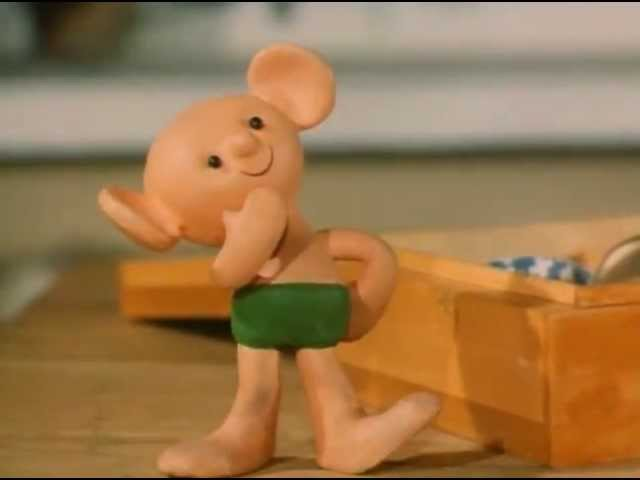 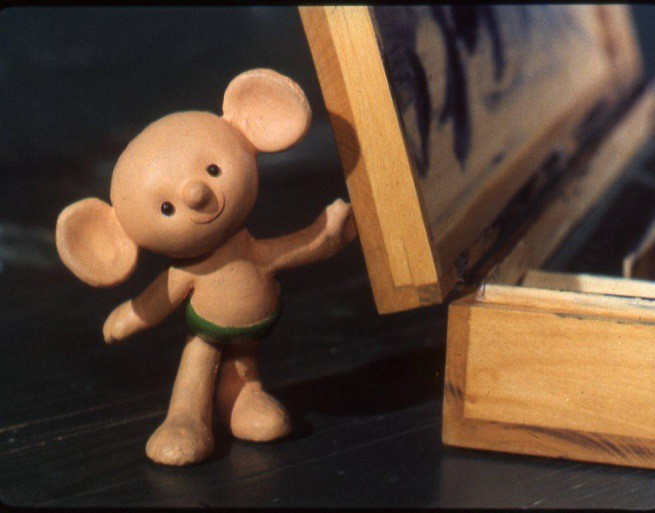 Zapraszam do wysłuchania l części lektury:Plastusiowy Pamiętnik Audiobook cz.1 – Maria Kownacka   https://youtu.be/D-7CfZ6mtqwPropozycja pracy plastycznej:Możecie wykonać pracę plastyczną do wysłuchanej części „Plastusia” – wzorując się na pracach innych dzieci, których wzory zamieszczam poniżej lub pokolorować jedną z kart pracy. 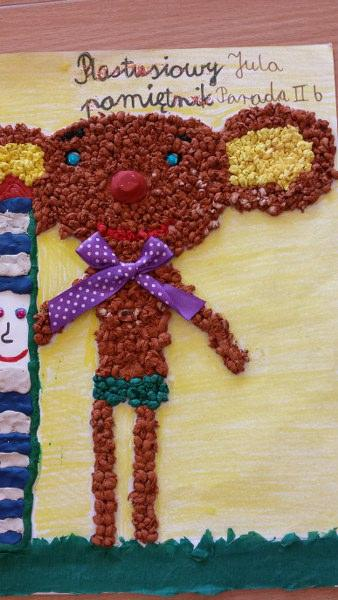 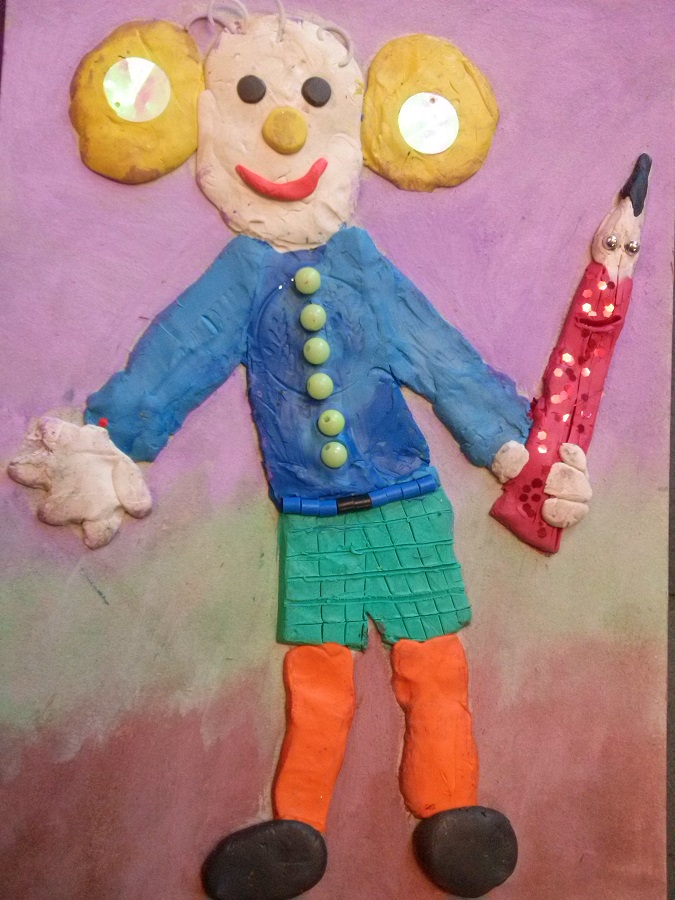 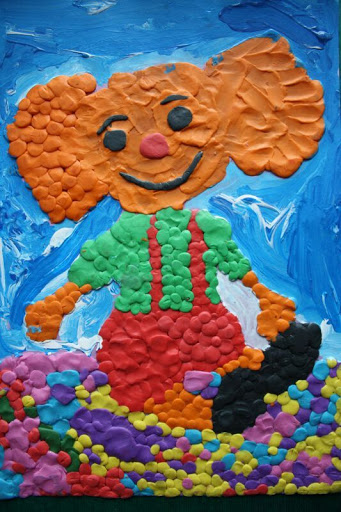 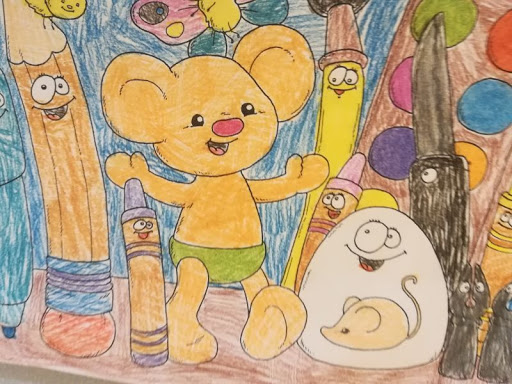 Życzę przyjemnej pracyZapraszam do przesyłania efektów swoich prac na pocztę: dorota.piwonska@sp19.wloclawek.plKarty do pokolorowania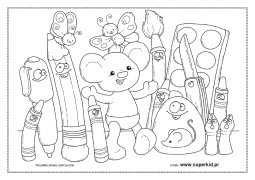 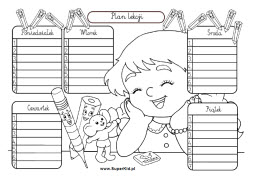 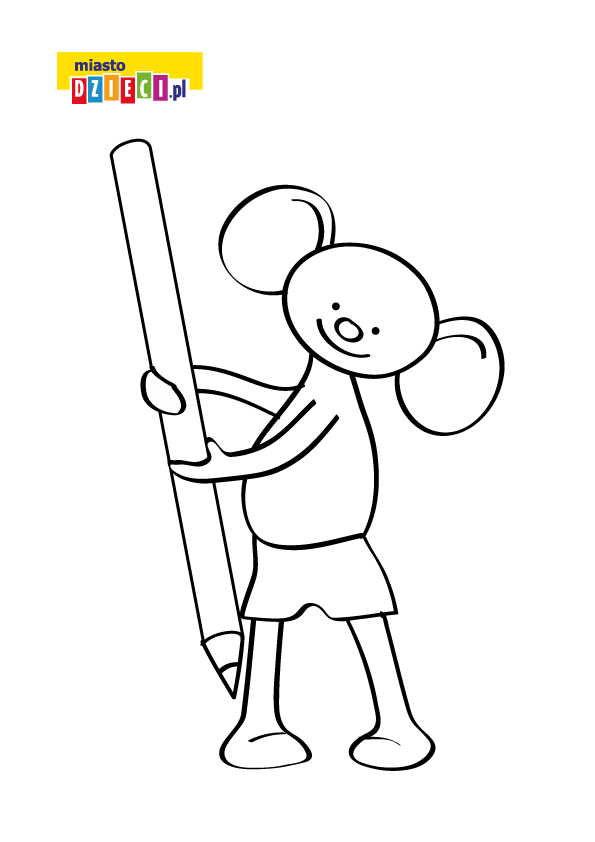 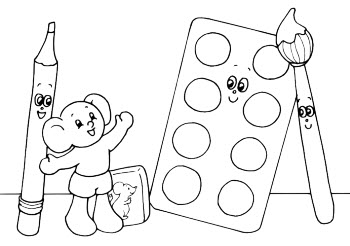 